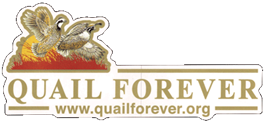 Northern Ky Chapter of Quail Forever Scholarship ApplicationToday’s Date:  _______________________Name:  _____________________________________________________Mailing Address:  ______________________________________________________________City:  ___________________________	State:  ____________	Zip:  _________________Telephone:  (_____)_____________________	E-Mail: ________________________________Date of Birth: ___________________________Name of Parent or guardian:  ______________________________________________________List membership in school based organizations:  (attach additional sheets if more space is needed)_______________________________________________________________________________________________________________________________________________________________________________________________________________________________________________________________List elected leadership positions:_______________________________________________________________________________________________________________________________________________________________________________________________________________________________________________________________List community activities or service:_______________________________________________________________________________________________________________________________________________________________________________________________________________________________________________________________List any awards or honors:_______________________________________________________________________________________________________________________________________________________________________________________________________________________________________________________________List any career related experience:_______________________________________________________________________________________________________________________________________________________________________________________________________________________________________________________________High School:  _________________________________________________________________________School Phone Number: ___________________	City:______________________Current GPA:___________	ACT Score:_____ Rank in class:  ______ out of _______ (total number in class)Verification of GPA & Rank Signature (principal / guidance counselor):____________________________Include with this completed application:1.  Essay:  Using a minimum of 500 words explain your future goals (college & career) and how this scholarship will help you to achieve those goals.  2.  Reference letter:  Include one letter of reference.3.  Official Transcript in a sealed envelope.  4.  Photo for publication (wallet size).The deadline for submission of this application is March 24.  Winners will be notified by telephone and or e-mail by March 31.  Mail completed application and documents to:  	Quail Forever Scholarship                                                    C/O Brian Jones	P.O. Box 6085	Florence, KY 41022Recipients of this scholarship will receive $500. Recipients are expected to attend the Northern Ky Chapter of Quail Forever Banquet on Friday April 21 at Receptions Banquet Center to be recognized and assist as needed during the banquet.  In addition to the $500 award, recipients will be given a maximum of 500 $1 tickets to sell prior to and during the banquet to add to their total scholarship.  A check in the total amount of the scholarship will be issued to the recipient after verification of enrollment and payment to the School has been provided by the recipient.   The recipients’ picture and total scholarship amount may be publicized by Quail Forever in our publications and social media.  